令和元年度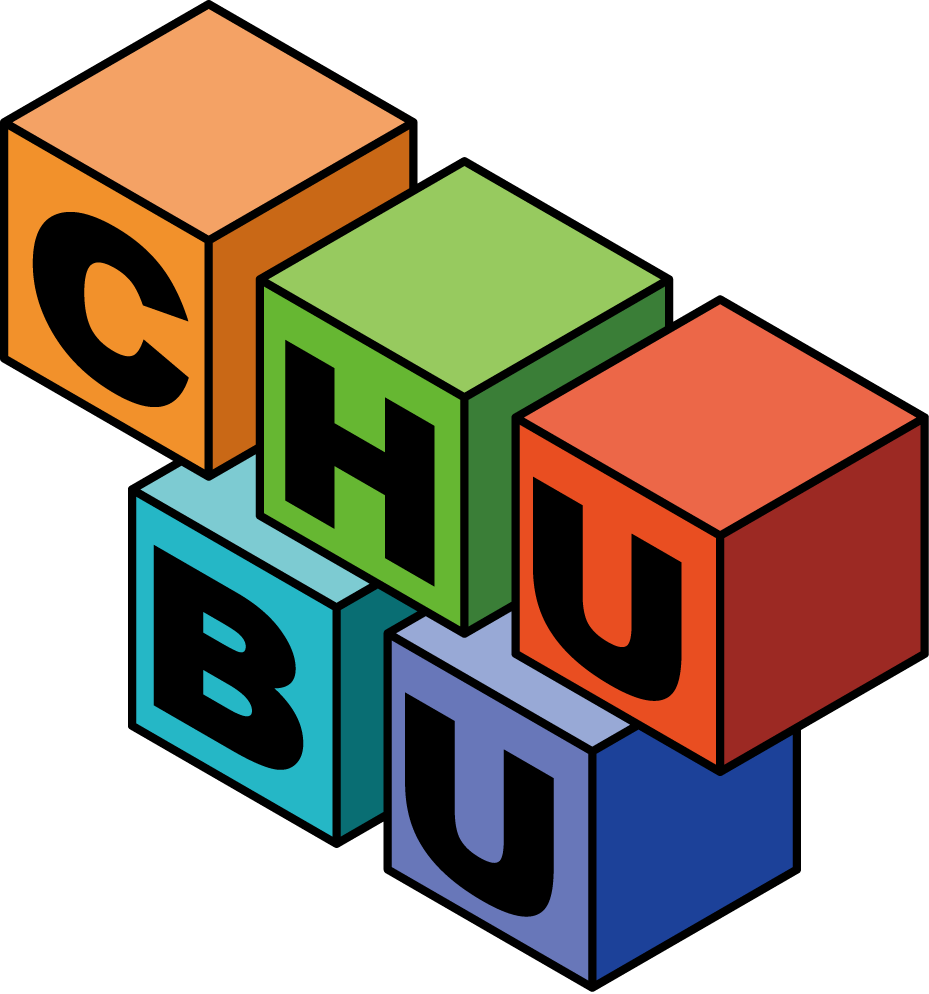 「高知の授業づくり講座」「主体的・対話的で深い学びを実現するための実践研究事業」「組織力講座」教材研究会・授業研究会・公開講座　参加申込み１．参加される講座に○を付けてください。２．開催１週間前までに電子メールかFAXで各学校まで送付してください。【　　　　　　　　　】学校　行き（　　月　　日開催）　※必要に応じて行を挿入してください。算数・数学国語英語道徳主・対・深組織力講座学校名職名氏名備考教科学校名FAXE-mail国語科蓮池小学校088ｰ850ｰ2066hasuike-e@kochinet.ed.jp算数科伊野小学校088ｰ892ｰ1342ino-e@town.ino.lg.jp算数科日章小学校088ｰ864ｰ2757n-enissho@city.nankoku.lg.jp数学科伊野中学校088ｰ892ｰ1352ino-j@town.ino.lg.jp数学科窪川中学校0880ｰ29ｰ0072410080@town.shimanto.lg.jp英語科須崎小学校0889ｰ42ｰ1743susaki-e2@city.susaki.lg.jp英語科香南中学校088ｰ864ｰ2749n-jkonan@city.nankoku.lg.jp道徳科岡豊小学校088ｰ864ｰ0104n-eoko@city.nankoku.lg.jp香長中学校088ｰ863ｰ2492n-jkacho@city.nankoku.lg.jp佐川中学校0889ｰ22ｰ2000sakawajhs-01@town.sakawa.lg.jp大豊町中学校0887ｰ72ｰ1221otoyocho-j@town.otoyo.lg.jp須崎中学校0889ｰ42ｰ1846susaki-j@city.susaki.lg.jp